ΕΛΛΗΝΙΚΗ ΔΗΜΟΚΡΑΤΙΑ                                                           Καλλιθέα: 21/4/2021ΝΟΜΟΣ  ΑΤΤΙΚΗΣΔΗΜΟΣ ΚΑΛΛΙΘΕΑΣ                                                                 Αριθ. Πρωτ :  17210/22-4-21       ΔΙΕΥΘΥΝΣΗ   : ΚΟΙΝΩΝΙΚΗΣ ΠΟΛΙΤΙΚΗΣΤΑΧ. Δ/ΝΣΗ	   : Ελ. Βενιζέλου 273                                                            	Π Ρ Ο Σ                                                        ΑΡΜΟΔΙΟΣ    : Φ. Θεοδοσοπούλου                                                       ΤΟΝ ΠΡΟΕΔΡΟ ΤΟΥΤΗΛΕΦΩΝΟ   : 2132101253                                                 ΔΗΜΟΤΙΚΟΥ ΣΥΜΒΟΥΛΙΟΥ                                                                                                                                                                                  ΕΝΤΑΥΘΑΘΕΜΑ:  Έγκριση τροποποίησης του χρόνου λήξης της Πράξης με τίτλο «ΑΝΑΠΤΥΞΗ-ΑΝΑΒΑΘΜΙΣΗ ΣΤΟΧΕΥΜΕΝΩΝ ΚΟΙΝΩΝΙΚΩΝ ΥΠΟΔΟΜΩΝ ΚΑΙ ΥΠΟΔΟΜΩΝ ΥΓΕΙΑΣ» (MIS 5030054) και εξουσιοδότηση του Δημάρχου Καλλιθέας για την υπογραφή όλων των απαραίτητων εγγράφων για την υλοποίηση της Πράξης.  Έχοντας υπόψη:Την με αρ. πρωτ. 619/27–02–2018 (Κωδικός: ATT068 / ΑΔΑ:6ΩΖ07Λ7-ΑΟΛ) Πρόσκληση της Ε.Υ.Δ.Ε.Π. Περιφέρειας Αττικής προς τους αντίστοιχους Δυνητικούς Δικαιούχους για την υποβολή προτάσεων στο πλαίσιο του Άξονα Προτεραιότητας 10 με κωδικό (ΑΤΤ068), ο οποίος συγχρηματοδοτείται από το Ευρωπαϊκό Ταμείο Περιφερειακής Ανάπτυξης με τίτλο «ΑΝΑΠΤΥΞΗ-ΑΝΑΒΑΘΜΙΣΗ ΣΤΟΧΕΥΜΕΝΩΝ ΚΟΙΝΩΝΙΚΩΝ ΥΠΟΔΟΜΩΝ ΚΑΙ ΥΠΟΔΟΜΩΝ ΥΓΕΙΑΣ».Την υπ’ αρ. 254/2018 (ΑΔΑ:ΩΗΔ9ΩΕΚ-ΙΤ6) απόφαση του Δημοτικού Συμβουλίου του Δήμου Καλλιθέας για την υποβολή πρότασης και το σχετικό αίτημα χρηματοδότησης στο Ε.Π. «Περιφέρειας Αττικής». Την με αρ. πρωτ. 1162/23-04-2020 απόφαση Ένταξης της Πράξης «ΕΠΕΚΤΑΣΗ-ΑΝΑΒΑΘΜΙΣΗ ΥΠΟΔΟΜΩΝ ΣΤΙΣ ΟΠΟΙΕΣ ΠΑΡΕΧΟΝΤΑΙ ΚΟΙΝΩΝΙΚΕΣ ΥΠΗΡΕΣΙΕΣ ΤΟΥ ΔΗΜΟΥ ΚΑΛΛΙΘΕΑΣ» με Κωδικό ΟΠΣ 5030054 στο Επιχειρησιακό Πρόγραμμα «Αττική 2014-2020»» , ποσού 99.331,60 ευρώ (ΑΔΑ:ΨΙΓΠ7Λ7-Γ6Ψ).Την με αρ. 82/2020 απόφαση Δ.Σ περί αποδοχής της απόφασης Ένταξης της Πράξης «ΕΠΕΚΤΑΣΗ-ΑΝΑΒΑΘΜΙΣΗ ΥΠΟΔΟΜΩΝ ΣΤΙΣ ΟΠΟΙΕΣ ΠΑΡΕΧΟΝΤΑΙ ΚΟΙΝΩΝΙΚΕΣ ΥΠΗΡΕΣΙΕΣ ΤΟΥ ΔΗΜΟΥ ΚΑΛΛΙΘΕΑΣ» με Κωδικό ΟΠΣ 5030054 στο Επιχειρησιακό Πρόγραμμα «Αττική 2014-2020»» , ποσού 99.331,60 ευρώ (ΑΔΑ:Ω8ΔΕΩΕΚ-ΧΒΗ).Την με αρ. πρωτ. 4238-29-01-2021 ‘έγκριση Διακήρυξης για το Υποέργο «ΕΠΕΚΤΑΣΗ-ΑΝΑΒΑΘΜΙΣΗ ΥΠΟΔΟΜΩΝ ΣΤΙΣ ΟΠΟΙΕΣ ΠΑΡΕΧΟΝΤΑΙ ΚΟΙΝΩΝΙΚΕΣ ΥΠΗΡΕΣΙΕΣ ΤΟΥ ΔΗΜΟΥ ΚΑΛΛΙΘΕΑΣ» της Πράξης με Κωδικό ΟΠΣ 5030054Το γεγονός ότι η υλοποίηση της Πράξης θα ωφελήσει υπηρεσίες του Δήμου.Παρακαλούμε όπως  κατά  την  προσεχή  συνεδρίαση  του Δημοτικού  Συμβουλίου,  συμπεριλάβετε και το θέμα της έγκρισης της τροποποίησης του χρόνου λήξης της Πράξης με τίτλο «ΑΝΑΠΤΥΞΗ-ΑΝΑΒΑΘΜΙΣΗ ΣΤΟΧΕΥΜΕΝΩΝ ΚΟΙΝΩΝΙΚΩΝ ΥΠΟΔΟΜΩΝ ΚΑΙ ΥΠΟΔΟΜΩΝ ΥΓΕΙΑΣ» (MIS 5030054) και εξουσιοδότησης του Δημάρχου Καλλιθέας για την υπογραφή όλων των απαραίτητων εγγράφων για την υλοποίηση της Πράξης. Αναλυτικά, σε συνέχεια της  με αρ. πρωτ. 619/27–02–2018 (Κωδικός: ATT068 / ΑΔΑ:6ΩΖ07Λ7-ΑΟΛ) Πρόσκλησης της Ε.Υ.Δ.Ε.Π. Περιφέρειας Αττικής προς τους αντίστοιχους Δυνητικούς Δικαιούχους για την υποβολή προτάσεων στο πλαίσιο του Άξονα Προτεραιότητας 10 με κωδικό (ΑΤΤ068), ο οποίος συγχρηματοδοτείται από το Ευρωπαϊκό Ταμείο Περιφερειακής Ανάπτυξης με τίτλο «ΑΝΑΠΤΥΞΗ-ΑΝΑΒΑΘΜΙΣΗ ΣΤΟΧΕΥΜΕΝΩΝ ΚΟΙΝΩΝΙΚΩΝ ΥΠΟΔΟΜΩΝ ΚΑΙ ΥΠΟΔΟΜΩΝ ΥΓΕΙΑΣ», καθώς και της  υπ’ αρ. 254/2018 (ΑΔΑ:ΩΗΔ9ΩΕΚ-ΙΤ6) απόφασης του Δημοτικού Συμβουλίου του Δήμου Καλλιθέας για την υποβολή πρότασης και το σχετικό αίτημα χρηματοδότησης στο Ε.Π. «Περιφέρειας Αττικής» εκδόθηκε η  με αρ. πρωτ. 1162/23-04-2020 απόφαση Ένταξης της Πράξης «ΕΠΕΚΤΑΣΗ-ΑΝΑΒΑΘΜΙΣΗ ΥΠΟΔΟΜΩΝ ΣΤΙΣ ΟΠΟΙΕΣ ΠΑΡΕΧΟΝΤΑΙ ΚΟΙΝΩΝΙΚΕΣ ΥΠΗΡΕΣΙΕΣ ΤΟΥ ΔΗΜΟΥ ΚΑΛΛΙΘΕΑΣ» με Κωδικό ΟΠΣ 5030054 στο Επιχειρησιακό Πρόγραμμα «Αττική 2014-2020»» , ποσού 99.331,60 ευρώ (ΑΔΑ:ΨΙΓΠ7Λ7-Γ6Ψ). Η ως άνω απόφαση η οποία όριζε ως χρόνο έναρξης της Πράξης την 2-5-2020 και λήξης την 1-5-2021,  εγκρίθηκε με την με αρ. 82/2020 απόφαση Δ.Σ Καλλιθέας.Ωστόσο μέχρι σήμερα δεν έχουν ολοκληρωθεί οι απαιτούμενες διαδικασίες δημοπράτησης δεδομένου του χρονοβόρου χαρακτήρα τους και του μικρού σχετικά χρονικού περιθωρίου υλοποίησής τους από την έγκριση των σχεδίων τευχών διακήρυξης από την ΕΥΔΕΠ Περιφέρειας Αττικής την 29/01/2020 έως την λήξη της Πράξης την 01-05-2021, όπως και των γενικότερων περιορισμών λόγω των μέτρων κατά της πανδημίας. Έχοντας υπόψη τα παραπάνω παρακαλούμε όπως προβείτε στο κάτωθι :Έγκριση τροποποίησης του χρόνου λήξης της Πράξης με τίτλο «ΑΝΑΠΤΥΞΗ-ΑΝΑΒΑΘΜΙΣΗ ΣΤΟΧΕΥΜΕΝΩΝ ΚΟΙΝΩΝΙΚΩΝ ΥΠΟΔΟΜΩΝ ΚΑΙ ΥΠΟΔΟΜΩΝ ΥΓΕΙΑΣ» (MIS 5030054) με νέα ημερομηνία λήξης την 31/12/2022     και εξουσιοδότηση του Δημάρχου Καλλιθέας για την υπογραφή όλων των απαραίτητων εγγράφων για την υλοποίηση της Πράξης.Ο Δήμαρχος  Καλλιθέας ΔΗΜΗΤΡΗΣ ΚΑΡΝΑΒΟΣΕσωτ.διανομή:-Δ/νση Κοινωνικής Πολιτικής- Δ/νση Οικονομικών-Τμήμα Προμηθειών-Τμήμα Υγείας & Κοιν. Προστασίας-Δ/νση Κοινωνικής Πολιτικής- Δ/νση Οικονομικών-Τμήμα Προμηθειών-Τμήμα Υγείας & Κοιν. Προστασίας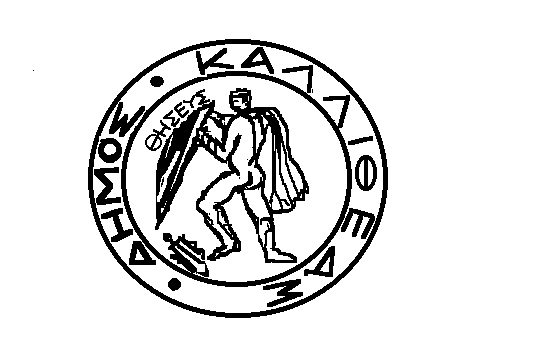 